Online Auction Registration GuideGo to the link in your email, which will take you to the main bidding page. Click the Box “Start Bidding” 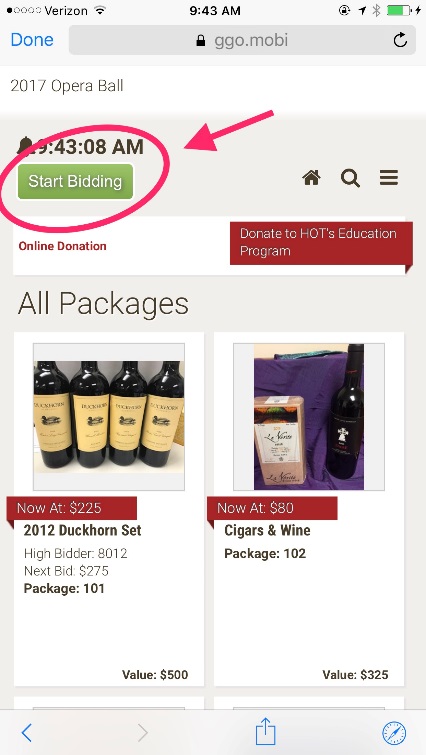 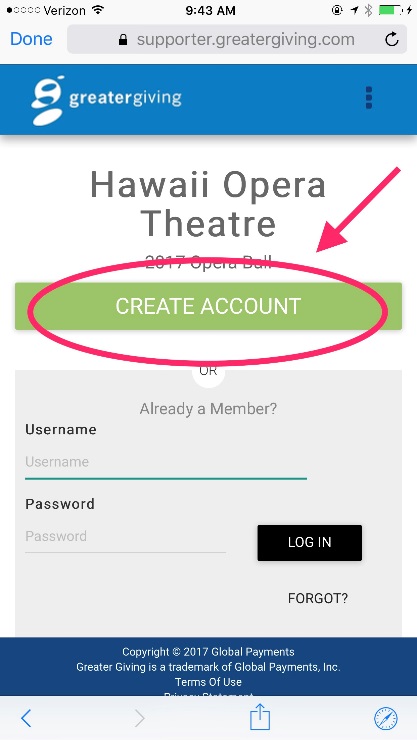 Click on “Create Account” Enter your email address twice, then check the “I am not a robot” box, then click “Confirm” 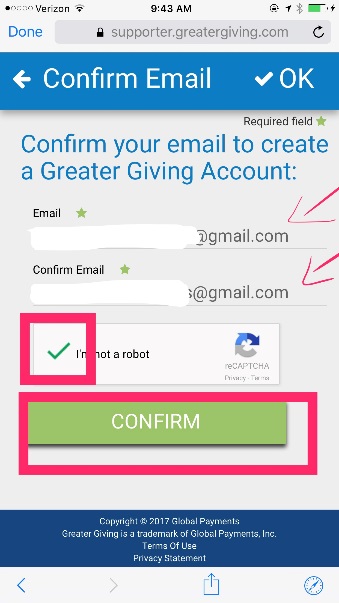 Next you will see this screen: You will have to exit the page and check your email.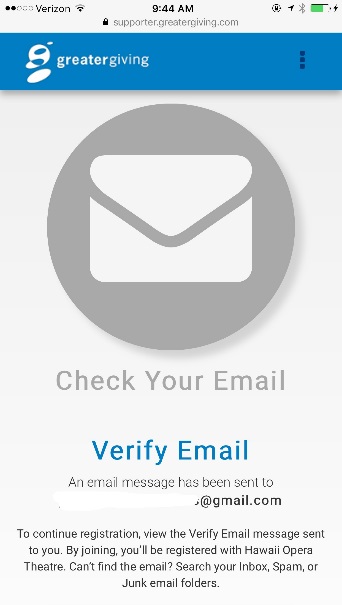 You should receive an email from Greater Giving, if you don’t see one within a few moments check your spam. Once you open it click this link:  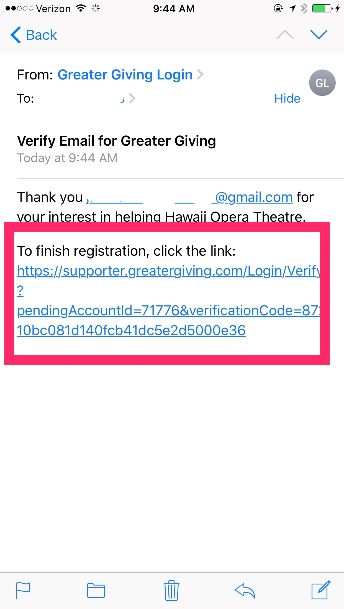 Next you will see a long page to enter all of your account information; you create a password, enter your name, address, phone number, and credit card information:  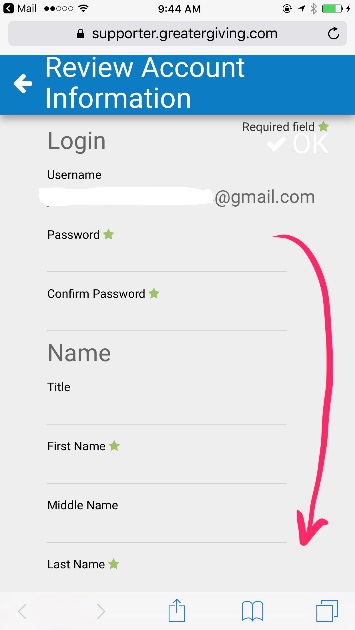 After entering all of your information click “Create”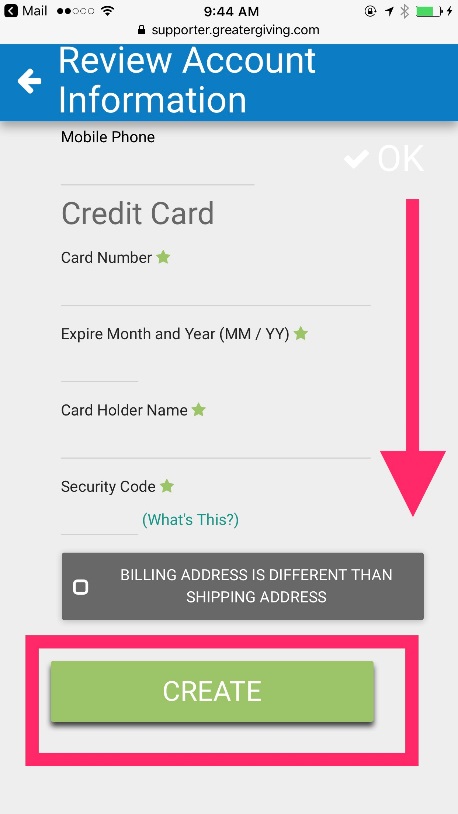 And you’re all set to start bidding! Thank you!Hawaii Opera Theatre